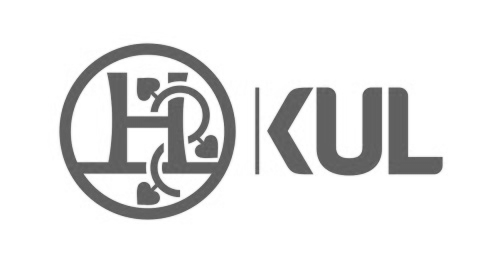 KATOLICKI UNIWERSYTET LUBELSKI JANA PAWŁA II
Wydział Nauk HumanistycznychKatedra Literatury Rosyjskiej, Ukraińskiej i BiałoruskiejLublin, 01.02.2021 r.Szanowni Państwo!Katedra Literatury Rosyjskiej, Ukraińskiej i Białoruskiej Katolickiego Uniwersytetu Lubelskiego Jana Pawła II serdecznie zaprasza do udziału w seminarium naukowym pt. Dyskursy tożsamościowe w literaturach wschodniosłowiańskich, które odbędzie się 15 kwietnia 2021 roku w trybie online na platformie Ms Teams.Proponujemy Państwa uwadze następujące tematy szczegółowe:	Konstrukcje tożsamości narodowej w narracjach literackich Oblicza tożsamości osobowej w literaturach wschodniosłowiańskichPodmiotowość i tożsamość: literatura dokumentu osobistegoZagłada, trauma i doświadczenie graniczne w procesie budowania tożsamości narodowej i osobowejKultura i tożsamośćPamięć i postpamięć jako źródła tożsamościJęzyki wystąpień i referatów: rosyjski, ukraiński, białoruski, angielski, polski.Prosimy o przesyłanie zgłoszeń wraz z podpisaną klauzulą zgody (formularz w załączeniu) na adres mailowy marta.kaczmarczyk@kul.pl do 20 marca 2021 roku.W imieniu Organizatorów,			dr hab. Beata Siwek, prof. KULKARTA ZGŁOSZENIOWAOświadczenie(klauzula informacyjna dla uczestników seminarium)Wyrażam zgodę na podanie i wykorzystanie moich danych osobowych, zawartych w niniejszym formularzu. Dane te zostaną wykorzystane wyłącznie w celach organizacyjnych  seminarium naukowego pt. Dyskursy tożsamościowe w literaturach wschodniosłowiańskich  w dniu 15 kwietnia 2021 roku. Administratorem danych osobowych jest Katolicki Uniwersytet Lubelski Jana Pawła II, Instytut Filologii Słowiańskiej (al. Racławickie 14, 20-950 Lublin).(Rozporządzenie Parlamentu Europejskiego i Rady (UE) 2016/679 z dnia 27 kwietnia 2016 r. w sprawie ochrony osób fizycznych w związku z przetwarzaniem danych osobowych i w sprawie swobodnego przepływu takich danych; Ustawa z dnia 10 maja 2018 roku o ochronie danych osobowych Dz. U. 2018, poz. 1000).................................................					..............................(data)									(podpis)Imię i nazwiskoStopień / tytuł naukowyUczelnia/instytucjaDane: e-mail, nr telefonu, adres korespondencyjny Tytuł referatuAbstrakt referatu(do 600 znaków)